                                             П О С Т А Н О В Л Е Н И ЕАдминистрации муниципального образования «Победенское сельское поселение»«11» 11 2021 г.                                                               № 136п.СовхозныйОб утверждении Положения о подготовке граждан, иностранных граждан и лиц без гражданства в области защиты от чрезвычайных ситуацийприродного и техногенного характера на территории муниципального образования «Победенское сельское поселение»В соответствии с Постановлением Правительства РФ от 18 сентября 2020 г. № 1485 “Об утверждении Положения о подготовке граждан Российской Федерации, иностранных граждан и лиц без гражданства в области защиты от чрезвычайных ситуаций природного и техногенного характера”, со статьей 20 Федерального закона "О защите населения и территорий от чрезвычайных ситуаций природного и техногенного характера":1. Утвердить Положение о подготовке граждан, иностранных граждан и лиц без гражданства в области защиты от чрезвычайных ситуаций природного и техногенного характера на территории муниципального образования «Победенское сельское поселение». Приложение №1. 2. Обнародовать настоящее Постановление на официальном сайте администрации Победенского сельского поселения http://www.pspmr.ru/ в информационно-телекоммуникационной сети "Интернет".  3. Настоящее Постановление вступает в силу со дня его официального обнародования.Глава муниципального образования                                                     Д. УшаковПодготовила: Заместитель Главы администрации по взаимодействию с населением                                                                                К.СидельцеваСогласовано: Руководитель отдела по организационнойработе и делопроизводству                                                                                              А.ФедосеевРазослано:Отдел по организационной работе и делопроизводству – 1 экз.Заместитель Главы администрации по взаимодействию с населением – 1 экз. Приложение №1 к Постановлению Администрации муниципального образования «Победенское сельское поселение» №___ «___» _______2021г.Положение
о подготовке граждан, иностранных граждан и лиц без гражданства в области защиты от чрезвычайных ситуаций природного и техногенного характера на территории муниципального образования «Победенское сельское поселение»1. Настоящее Положение определяет порядок подготовки граждан Российской Федерации, иностранных граждан и лиц без гражданства (далее - население) в области защиты от чрезвычайных ситуаций природного и техногенного характера на территории муниципального образования «Победенское сельское поселение».  (далее - чрезвычайные ситуации).2. Подготовку в области защиты от чрезвычайных ситуаций проходят:а) физические лица, состоящие в трудовых отношениях с работодателем;б) физические лица, не состоящие в трудовых отношениях с работодателем;в) физические лица, осваивающие основные общеобразовательные программы, образовательные программы среднего профессионального образования и образовательные программы высшего образования;г) руководители органов государственной власти, органов местного самоуправления и организаций;д) работники органов государственной власти, органов местного самоуправления и организаций, в полномочия которых входит решение вопросов по защите населения и территорий от чрезвычайных ситуаций (далее - уполномоченные работники);е) председатели комиссий по предупреждению и ликвидации чрезвычайных ситуаций и обеспечению пожарной безопасности федеральных органов исполнительной власти, государственных корпораций, субъектов Российской Федерации, муниципальных образований и организаций, в полномочия которых входит решение вопросов по защите населения и территорий от чрезвычайных ситуаций, (далее - председатели комиссий).3. Основными задачами подготовки населения в области защиты от чрезвычайных ситуаций являются:а) обучение населения правилам поведения, основным способам защиты и действиям в чрезвычайных ситуациях, приемам оказания первой помощи пострадавшим, правилам пользования коллективными и индивидуальными средствами защиты;б) совершенствование знаний, умений и навыков населения в области защиты от чрезвычайных ситуаций в ходе проведения учений и тренировок по защите от чрезвычайных ситуаций (далее - учения и тренировки);в) выработка у руководителей органов государственной власти, органов местного самоуправления и организаций навыков управления силами и средствами единой государственной системы предупреждения и ликвидации чрезвычайных ситуаций;г) совершенствование практических навыков руководителей органов государственной власти, органов местного самоуправления и организаций, председателей комиссий в организации и проведении мероприятий по предупреждению и ликвидации чрезвычайных ситуаций;д) практическое усвоение уполномоченными работниками в ходе учений и тренировок порядка действий при различных режимах функционирования органов управления и сил единой государственной системы предупреждения и ликвидации чрезвычайных ситуаций, а также при проведении аварийно-спасательных и других неотложных работ.4. Подготовка населения в области защиты от чрезвычайных ситуаций предусматривает:а) для физических лиц, состоящих в трудовых отношениях с работодателем, - инструктаж по действиям в чрезвычайных ситуациях не реже одного раза в год и при приеме на работу в течение первого месяца работы, самостоятельное изучение порядка действий в чрезвычайных ситуациях, участие в учениях и тренировках;б) для физических лиц, не состоящих в трудовых отношениях с работодателем, - проведение бесед, лекций, просмотр учебных фильмов, привлечение на учения и тренировки по месту жительства, самостоятельное изучение пособий, памяток, листовок и буклетов, прослушивание радиопередач и просмотр телепрограмм по вопросам защиты от чрезвычайных ситуаций;в) для физических лиц, осваивающих основные общеобразовательные программы, образовательные программы среднего профессионального образования и образовательные программы высшего образования, - проведение занятий в учебное время по соответствующим программам учебного предмета "Основы безопасности жизнедеятельности" и учебной дисциплины "Безопасность жизнедеятельности";г) для руководителей органов государственной власти - самостоятельное изучение нормативных документов по вопросам организации и осуществления мероприятий по защите от чрезвычайных ситуаций, участие в ежегодных тематических сборах, учениях и тренировках;д) для руководителей органов местного самоуправления и организаций, в полномочия которых входит решение вопросов по защите населения и территорий от чрезвычайных ситуаций, уполномоченных работников и председателей комиссий - проведение занятий по соответствующим программам дополнительного профессионального образования в области защиты от чрезвычайных ситуаций не реже одного раза в 5 лет, самостоятельное изучение нормативных документов по вопросам организации и осуществления мероприятий по защите от чрезвычайных ситуаций, участие в ежегодных тематических сборах, учениях и тренировках.5. Для лиц, впервые назначенных на должность, связанную с выполнением обязанностей в области защиты от чрезвычайных ситуаций, получение дополнительного профессионального образования в области защиты от чрезвычайных ситуаций в течение первого года работы является обязательным.6. Дополнительное профессиональное образование по программам повышения квалификации в области защиты от чрезвычайных ситуаций проходят:председатели комиссий по предупреждению и ликвидации чрезвычайных ситуаций и обеспечению пожарной безопасности федеральных органов исполнительной власти, государственных корпораций и субъектов Российской Федерации - в федеральном государственном бюджетном военном образовательном учреждении высшего образования "Академия гражданской защиты Министерства Российской Федерации по делам гражданской обороны, чрезвычайным ситуациям и ликвидации последствий стихийных бедствий";руководители органов местного самоуправления и организаций, в полномочия которых входит решение вопросов по защите населения и территорий от чрезвычайных ситуаций, председатели комиссий по предупреждению и ликвидации чрезвычайных ситуаций и обеспечению пожарной безопасности муниципальных образований и указанных организаций - в учебно-методических центрах по гражданской обороне и чрезвычайным ситуациям субъектов Российской Федерации;уполномоченные работники - в организациях, осуществляющих образовательную деятельность по дополнительным профессиональным программам в области защиты от чрезвычайных ситуаций, находящихся в ведении Министерства Российской Федерации по делам гражданской обороны, чрезвычайным ситуациям и ликвидации последствий стихийных бедствий, других федеральных органов исполнительной власти, в учебно-методических центрах по гражданской обороне и чрезвычайным ситуациям субъектов Российской Федерации, а также на курсах гражданской обороны муниципальных образований.Получение дополнительного профессионального образования по программам повышения квалификации педагогическими работниками - преподавателями учебного предмета "Основы безопасности жизнедеятельности" и учебной дисциплины "Безопасность жизнедеятельности" по вопросам защиты от чрезвычайных ситуаций осуществляется в организациях, осуществляющих образовательную деятельность по дополнительным профессиональным программам в области защиты от чрезвычайных ситуаций, находящихся в ведении Министерства Российской Федерации по делам гражданской обороны, чрезвычайным ситуациям и ликвидации последствий стихийных бедствий, Министерства науки и высшего образования Российской Федерации, Министерства просвещения Российской Федерации, других федеральных органов исполнительной власти, а также в учебно-методических центрах по гражданской обороне и чрезвычайным ситуациям субъектов Российской Федерации.7. Подготовка населения в области защиты от чрезвычайных ситуаций осуществляется в рамках единой системы подготовки населения в области гражданской обороны и защиты от чрезвычайных ситуаций.Подготовила: Заместитель Главы администрации по взаимодействию с населением                                                                                К.СидельцеваРоссийская ФедерацияРеспублика Адыгея Администрация муниципального образования «Победенское сельское поселение»385773, п. Совхозный,ул. Советская, 45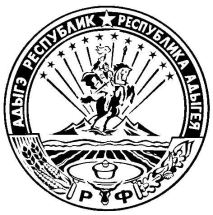 Тел./факс 2-96-06Урысые ФедерациерАдыгэ РеспубликэмМуниципальнэ образованиеу «Победенскэ къодже псэупlэм»и администрацие385773, п. Совхознэр,ур. Советскэр, 45